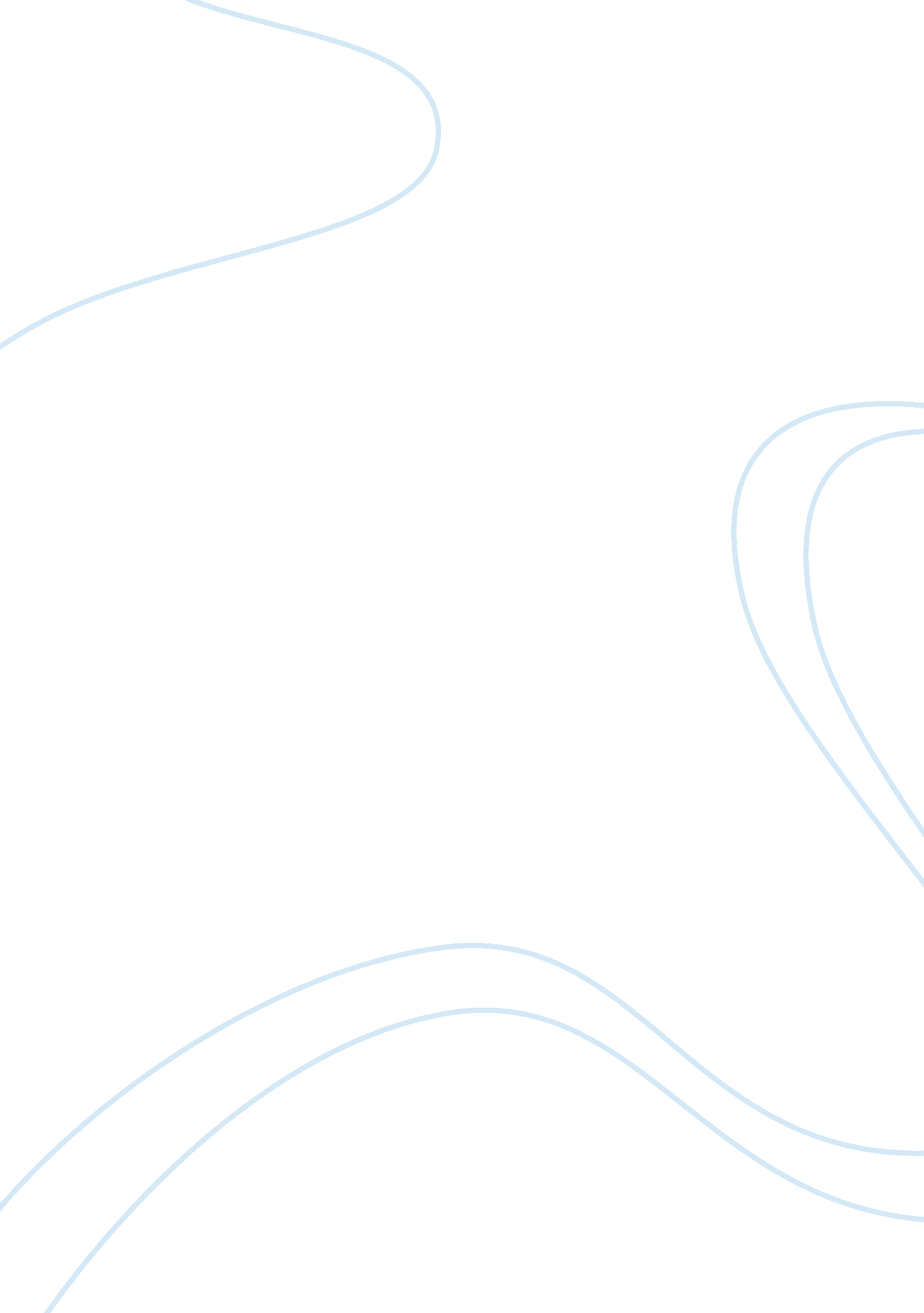 Introduction: paleo diet is the way a person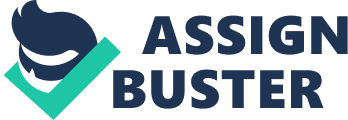 Introduction: Paleo diet is the way a person consume a certain amount of food and the way the get for example hunting (meats, fish, nuts, leafy greens, regional veggies, and seeds). The word paleo mean old and therefore paleo diet got its name from the idea we should be eating the way our ancestors did. Health Benefits of a Paleo DietFor most people the reality the Paleo diet regimen promises the first-rate results is all they want. Advanced blood lipids, weight reduction, and decreased pain from autoimmunity are evidence sufficient. Many people, however, are not satisfied with blindly following any suggestions, be they nutrients or workout related. Others want to know the reason they are doing it. The positive side of paleo eating regimen is that in this modern-day generation, each day we are scuffling with a brand-new disorder and infection that can be attributed partially to the defective meals we are ingesting and in part because of a vulnerable immune device and defective defence mechanisms of the body. Weight loss program has a robust influence in strengthening the immunity of the body and with the aid of following a Palaeolithic weight loss program. It also prevention of auto-immune sicknesses and infections paleo weight-reduction plan can save you immune diseases and infections like a couple of sclerosis, systemic lupus and other auto-immune situations which could substantially influence the best of lifestyles. Additionally, upkeep of digestive strategies due to the fact paleo weight loss plan is unprocessed, the hazard of constipation, metabolic problems or digestive illnesses is negligible. You could in no way sense complete or bloated after meals. In other ways paleo diet can be agreed to be the healthiest way of eating because it has a nutritional approach that works with your mind and body from the fruits and vegetable eaten and this consumption of food is based on genetic structure. 